Loop samen mee naar de finish van het gezelligste hardloopevenement van Nederland! >Familienaam: _______________________________________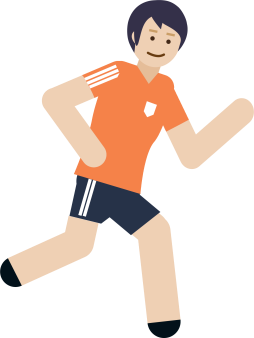 Straatnaam + huisnummer	: _______________________________________Postcode			: _______________________________________E-mail adres			: _______________________________________Telefoonnummer		: _______________________________________Aanmelden kan via dit formulier of via wwww.jogg-breda.nl.Retouradres: GGD West-Brabant, t.a.v. R. Martens, antwoordnummer 64006, 5000 VG Tilburg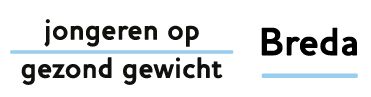 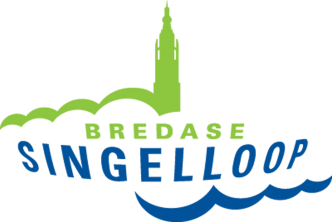 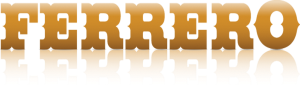 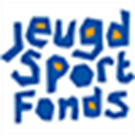 VoornaamGeboortedatumLid van sportvereniging1.	-	-2.	-	-3.	-	-4.	-	-5.	-	-